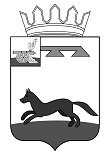 АДМИНИСТРАЦИЯПЕЧЕРСКОГО СЕЛЬСКОГО ПОСЕЛЕНИЯ ХИСЛАВИЧСКОГО РАЙОНА СМОЛЕНСКОЙ ОБЛАСТИП О С Т А Н О В Л Е Н И Еот    25 октября   2022 г.  №  58 О внесении изменений в муниципальную программу "Развитие и содержание автомобильных дорог местного значения и улично-дорожной сети  Печерского сельского поселения Хиславичского района Смоленской области»Администрация Печерского сельского поселения Хиславичского района Смоленской области постановляет:1. Внести    в муниципальную программу «Развитие и содержание автомобильных дорог местного значения и улично-дорожной сети Печерского сельского поселения Хиславичского района Смоленской области , утвержденную постановлением Администрации  Печерского сельского поселения Хиславичского района Смоленской области от 12.11.2015 № 54    (в редакции постановлений Администрации Печерского сельского поселения Хиславичского района Смоленской области № 10/1 от02.03.2016, № 17/2 от 22.03.2016г, № 2 от 11.01.2017г, №13 от22.03.2017г, № 21 от 04.05.2017г, №13 от 12.02.2018г, № 48 от 02.04.2018г, № 160 от 16.10.2018г, № 161 от 17.10.2018г,№166 от 29.10.2018г, №4 от 22.01.2019г, №9 от 21.02.2019г. №1от 01.07.2019г. №20 от 11.10.2019г.,№22 от11.11.2019г; № 32 от 21.05.2020 г., № 2 от 01.02.2021., № 27 от 01.04.2021 г., № 28 от 05.05.2022 г., № 37 от 02.06.2022 г. ) изменения, изложив ее в новой редакции (прилагается).      2. Настоящее постановление подлежит опубликованию (обнародованию) и размещению на официальном сайте муниципального образования «Хиславичский район» Смоленской области в  сети «Интернет».Глава муниципального образованияПечерского сельского поселенияХиславичского районаСмоленской области                                                                            А.Н. ШкредовУТВЕРЖДЕНАпостановлением Администрации Печерского сельского поселения Хиславичского района Смоленской областиот 12.11.2015г.  № 54 в новой редакции постановления  от 02.03.2016г. № 10/1, от 22.03.2016г № 17/2, от 11.01.2017г № 2, №13 от 22.03.2017г, №21 от 04.05.2017г, №13 от 12.02.2018г, № 48 от 02.04.2018г,  № 160 от 16.10.2018,   № 161 от 17.10.2018г, №166 от 29.10.2018г, №4 от 22.01.2019г. №9  от 21.02.2019., №1 от 01.07.2019г,№20 от 11.10.2019г.,№22 от 11.11.2019г; от 21.05.2020 г. № 32; № 2 от 01.02.2021 г; № 27 от 01.04.2021 г.,            № 28от 05.05.2022 г., № 37 от 02.06.2022 г.,№58 от 25.10.2022г..ПАСПОРТ  муниципальной программыОсновные положения2. Показатели муниципальной программы Структура муниципальной программы* Указывается наименование показателя муниципальной программы, на достижение которого направлена задачаФинансовое обеспечение муниципальной программыПриложение № 1 к паспорту муниципальной программыСВЕДЕНИЯ о показателях муниципальной программыРаздел 1. Стратегические приоритеты в сфере реализации муниципальной программыПечерское сельское поселение Хиславичского района Смоленской области (далее – сельское поселение) включает в себя 42 населенных пункта. Большинство автодорог сельского поселения не имеют асфальтобетонного покрытия, только в д. Трипутино и д. Старая  Воробъевка имеется частичное асфальтобетонное покрытие, которое в данный период требует текущего, а то и капитального ремонта. Автодороги с грунтовочным покрытием требуют постоянного обслуживания по планировке. Из-за плохого качества  сельских дорог к жителям  деревень  не могут проехать машины скорой медицинской помощи, автолавки, МЧС, почтовой связи. Повышение уровня аварийности на автомобильных дорогах в последнее время объясняется рядом факторов:- темпы роста автомобильного транспорта не соответствуют темпам строительства и реконструкции дорог;- неудовлетворительная работа служб эксплуатации дорог;- недопустимое положение с обеспечением безопасности движения сложилась на улично-дорожной сети, где на протяжении ряда лет наблюдается деформация твердого покрытия проезжей части в виде ямочности, просадок и выбоин;- недостаток финансовых средств. Существенный уровень благоустройства автодорог не отвечает современным требованиям ГОСТов и иных нормативных актов, что является причиной негативного восприятия жителями сельского поселения состояния дорог.Программный подход к решению проблем благоустройства автомобильных дорог необходим, так как без выстроенной комплексной системы невозможно добиться каких-либо значимых результатов в обеспечении комфортных условий для деятельности и отдыха жителей поселения, их гарантий и законных прав на безопасные условия движения на дорогах. Важна четкая согласованность действий Администрации Печерского сельского поселения Хиславичского района Смоленской области и предприятий, обеспечивающих жизнедеятельность поселения и занимающихся благоустройством автомобильных дорог. Определение перспектив содержания дорог сельского поселения позволит добиться сосредоточения средств на решение поставленных задач.Для повышения  доступности транспортных услуг для населения и  повышению безопасности дорожного движения необходимо обеспечить финансовую поддержку  мероприятий Программы.Раздел 2. Сведения о региональных проектахФинансирование по региональным проектам не предусмотрено.Раздел 3. Сведения о ведомственных проектахФинансирование по ведомственным проектам не предусмотрено.Раздел 4. Паспорта комплексов процессных мероприятийПАСПОРТ комплекса процессных мероприятий " Расходы на текущий и капитальный ремонт автомобильных дорог местного значения за счет дорожного фонда " Общие положенияПоказатели реализации комплекса процессных мероприятийПАСПОРТ комплекса процессных мероприятий " Расходы на текущий и капитальный ремонт автомобильных дорог местного значения" Общие положенияПоказатели реализации комплекса процессных мероприятийПАСПОРТ комплекса процессных мероприятий " Расходы на содержание  автомобильных дорог Печерского сельского поселения " Общие положенияПоказатели реализации комплекса процессных мероприятийПАСПОРТ комплекса процессных мероприятий " Расходы на содержание  автомобильных дорог Печерского сельского поселения за счет дорожного фонда " Общие положенияПоказатели реализации комплекса процессных мероприятийПАСПОРТ комплекса процессных мероприятий " Расходы на паспортизацию и техническую документацию автомобильных дорог местного значения и улично-дорожной сети за счет дорожного фонда " Общие положенияПоказатели реализации комплекса процессных мероприятийПАСПОРТ комплекса процессных мероприятий " Расходы на паспортизацию и техническую документацию автомобильных дорог местного значения " Общие положенияПоказатели реализации комплекса процессных мероприятийПАСПОРТ комплекса процессных мероприятий " Повышение безопасности дорожного движения " Общие положенияПоказатели реализации комплекса процессных мероприятийРаздел 5. Сведения о финансировании структурных элементов муниципальной программы.Наименование  муниципальной программы              "Развитие и содержание автомобильных дорог местного значения и улично-дорожной сети Печерского сельского поселения Хиславичского района Смоленской области".Ответственный исполнитель муниципальной программыАдминистрация Печерского сельского поселения Хиславичского района Смоленской областиПериод реализации муниципальной программы 1 этап- 2016-2021 годы 2 этап- 2022 – 2024 годыЦели муниципальной программы             - Эффективное решение вопросов местного значения в части развития, содержания и обеспечения безопасности дорожного движения на территории Печерского сельского поселения Хиславичского района Смоленской области, повышение доступности транспортных услуг для населенияОбъемы финансового обеспечения за весь период реализации (по годам реализации и в разрезе источников финансирования на очередной финансовый год и первый, второй годы планового периода)Общий объем финансирования программы составляет 13642,7 тыс. рублей, из них:2016 -2021 год – 10142,2 тыс. рублей; из них:- средства федерального бюджета – 0,0 тыс.руб;- средства областного бюджета – 959,0 тыс. руб;- средства районного бюджета – 0,0 тыс. руб;- средства бюджета поселения – 9183,2 тыс. руб2022 год – 1466,1 тыс.руб, из них:- средства федерального бюджета – 0,0 тыс.руб;- средства областного бюджета – 0,0 тыс. руб;- средства районного бюджета – 0,0 тыс. руб;- средства бюджета поселения – 1466,1 тыс. руб;- средства внебюджетных источников -0,0 тыс. руб;2023 год – 1009,0 тыс. руб, из них:- средства федерального бюджета – 0,0 тыс.руб;- средства областного бюджета – 0,0 тыс. руб;- средства районного бюджета – 0,0 тыс. руб;- средства бюджета поселения – 1009,0 тыс. руб;- средства внебюджетных источников -1025,4 тыс. руб;2024 год – 0,0 тыс. руб, из них:- средства федерального бюджета – 0,0 тыс.руб;- средства областного бюджета – 0,0 тыс. руб;- средства районного бюджета – 0,0 тыс. руб;- средства бюджета поселения – 1025,4 тыс. руб;- средства внебюджетных источников -0,0 тыс. руб;Влияние на достижение целей государственных программ Российской Федерации Развитие транспортной инфраструктуры на сельских территориях, повышение безопасности дорожного движения.Наименование показателя Единица измеренияБазовое значение показателяПланируемое значение показателяПланируемое значение показателяПланируемое значение показателяНаименование показателя Единица измеренияБазовое значение показателяОчередной финансовый год1-й год планового периода2-й год планового периодаНаименование показателя Единица измерения2021 год2022 год2023 год2024 годУлучшение технического состояния автомобильных дорог местного значения;%Снижение уровня аварийности, тяжести последствий дорожно-транспортных происшествий на дорогах Печерского сельского поселения Хиславичского района Смоленской области.%10101010Оформление (паспортизация) автомобильных дорогкм.3,963000№ п/п№ п/п№ п/п№ п/пЗадача структурного элементаЗадача структурного элементаЗадача структурного элементаКраткое описание ожидаемых эффектов от реализации задачи структурного элементаКраткое описание ожидаемых эффектов от реализации задачи структурного элементаСвязь с показателями*Связь с показателями*111122233441. Региональный проект 1. Региональный проект 1. Региональный проект 1. Региональный проект 1. Региональный проект 1. Региональный проект 1. Региональный проект 1. Региональный проект 1. Региональный проект 1. Региональный проект 1. Региональный проект Участие в региональных проектах не предусмотреноУчастие в региональных проектах не предусмотреноУчастие в региональных проектах не предусмотреноУчастие в региональных проектах не предусмотреноУчастие в региональных проектах не предусмотреноУчастие в региональных проектах не предусмотреноУчастие в региональных проектах не предусмотреноУчастие в региональных проектах не предусмотреноУчастие в региональных проектах не предусмотреноУчастие в региональных проектах не предусмотреноУчастие в региональных проектах не предусмотрено2. Ведомственный проект 2. Ведомственный проект 2. Ведомственный проект 2. Ведомственный проект 2. Ведомственный проект 2. Ведомственный проект 2. Ведомственный проект 2. Ведомственный проект 2. Ведомственный проект 2. Ведомственный проект 2. Ведомственный проект Участие в ведомственных проектах не предусмотреноУчастие в ведомственных проектах не предусмотреноУчастие в ведомственных проектах не предусмотреноУчастие в ведомственных проектах не предусмотреноУчастие в ведомственных проектах не предусмотреноУчастие в ведомственных проектах не предусмотреноУчастие в ведомственных проектах не предусмотреноУчастие в ведомственных проектах не предусмотреноУчастие в ведомственных проектах не предусмотреноУчастие в ведомственных проектах не предусмотреноУчастие в ведомственных проектах не предусмотрено3. Комплекс процессных мероприятий "Расходы на текущий и капитальный ремонт автомобильных дорог местного значения за счет дорожного фонда"3. Комплекс процессных мероприятий "Расходы на текущий и капитальный ремонт автомобильных дорог местного значения за счет дорожного фонда"3. Комплекс процессных мероприятий "Расходы на текущий и капитальный ремонт автомобильных дорог местного значения за счет дорожного фонда"3. Комплекс процессных мероприятий "Расходы на текущий и капитальный ремонт автомобильных дорог местного значения за счет дорожного фонда"3. Комплекс процессных мероприятий "Расходы на текущий и капитальный ремонт автомобильных дорог местного значения за счет дорожного фонда"3. Комплекс процессных мероприятий "Расходы на текущий и капитальный ремонт автомобильных дорог местного значения за счет дорожного фонда"3. Комплекс процессных мероприятий "Расходы на текущий и капитальный ремонт автомобильных дорог местного значения за счет дорожного фонда"3. Комплекс процессных мероприятий "Расходы на текущий и капитальный ремонт автомобильных дорог местного значения за счет дорожного фонда"3. Комплекс процессных мероприятий "Расходы на текущий и капитальный ремонт автомобильных дорог местного значения за счет дорожного фонда"3. Комплекс процессных мероприятий "Расходы на текущий и капитальный ремонт автомобильных дорог местного значения за счет дорожного фонда"3. Комплекс процессных мероприятий "Расходы на текущий и капитальный ремонт автомобильных дорог местного значения за счет дорожного фонда"Администрация Печерского сельского поселения Хиславичского района Смоленской области/ 2022-2024 годыАдминистрация Печерского сельского поселения Хиславичского района Смоленской области/ 2022-2024 годыАдминистрация Печерского сельского поселения Хиславичского района Смоленской области/ 2022-2024 годыАдминистрация Печерского сельского поселения Хиславичского района Смоленской области/ 2022-2024 годыАдминистрация Печерского сельского поселения Хиславичского района Смоленской области/ 2022-2024 годыАдминистрация Печерского сельского поселения Хиславичского района Смоленской области/ 2022-2024 годыАдминистрация Печерского сельского поселения Хиславичского района Смоленской области/ 2022-2024 годыАдминистрация Печерского сельского поселения Хиславичского района Смоленской области/ 2022-2024 годыАдминистрация Печерского сельского поселения Хиславичского района Смоленской области/ 2022-2024 годыАдминистрация Печерского сельского поселения Хиславичского района Смоленской области/ 2022-2024 годыАдминистрация Печерского сельского поселения Хиславичского района Смоленской области/ 2022-2024 годы3.1.3.1.3.1.3.1.Расходы за счет средств дорожного фондаРасходы за счет средств дорожного фондаРасходы за счет средств дорожного фондаУлучшение состояния автомобильных дорог Печерского сельского поселения Хиславичского района Смоленской области.Улучшение состояния автомобильных дорог Печерского сельского поселения Хиславичского района Смоленской области.Улучшение технического состояния автомобильных дорог местного значения;Улучшение технического состояния автомобильных дорог местного значения;4. Комплекс процессных мероприятий "Расходы на текущий и капитальный ремонт автомобильных дорог местного значения"4. Комплекс процессных мероприятий "Расходы на текущий и капитальный ремонт автомобильных дорог местного значения"4. Комплекс процессных мероприятий "Расходы на текущий и капитальный ремонт автомобильных дорог местного значения"4. Комплекс процессных мероприятий "Расходы на текущий и капитальный ремонт автомобильных дорог местного значения"4. Комплекс процессных мероприятий "Расходы на текущий и капитальный ремонт автомобильных дорог местного значения"4. Комплекс процессных мероприятий "Расходы на текущий и капитальный ремонт автомобильных дорог местного значения"4. Комплекс процессных мероприятий "Расходы на текущий и капитальный ремонт автомобильных дорог местного значения"4. Комплекс процессных мероприятий "Расходы на текущий и капитальный ремонт автомобильных дорог местного значения"4. Комплекс процессных мероприятий "Расходы на текущий и капитальный ремонт автомобильных дорог местного значения"4. Комплекс процессных мероприятий "Расходы на текущий и капитальный ремонт автомобильных дорог местного значения"4. Комплекс процессных мероприятий "Расходы на текущий и капитальный ремонт автомобильных дорог местного значения"Администрация Печерского сельского поселения Хиславичского района Смоленской области/ 2022-2024 годыАдминистрация Печерского сельского поселения Хиславичского района Смоленской области/ 2022-2024 годыАдминистрация Печерского сельского поселения Хиславичского района Смоленской области/ 2022-2024 годыАдминистрация Печерского сельского поселения Хиславичского района Смоленской области/ 2022-2024 годыАдминистрация Печерского сельского поселения Хиславичского района Смоленской области/ 2022-2024 годыАдминистрация Печерского сельского поселения Хиславичского района Смоленской области/ 2022-2024 годыАдминистрация Печерского сельского поселения Хиславичского района Смоленской области/ 2022-2024 годыАдминистрация Печерского сельского поселения Хиславичского района Смоленской области/ 2022-2024 годыАдминистрация Печерского сельского поселения Хиславичского района Смоленской области/ 2022-2024 годыАдминистрация Печерского сельского поселения Хиславичского района Смоленской области/ 2022-2024 годыАдминистрация Печерского сельского поселения Хиславичского района Смоленской области/ 2022-2024 годы4.14.14.1Расходы за счет средств местного бюджетаРасходы за счет средств местного бюджетаРасходы за счет средств местного бюджетаРасходы за счет средств местного бюджетаРасходы за счет средств местного бюджетаПовышение доступности транспортных услуг для населенияПовышение доступности транспортных услуг для населенияУлучшение технического состояния автомобильных дорог местного значения;5.  Комплекс процессных мероприятий "Расходы на содержание автомобильных дорог Печерского сельского поселения"5.  Комплекс процессных мероприятий "Расходы на содержание автомобильных дорог Печерского сельского поселения"5.  Комплекс процессных мероприятий "Расходы на содержание автомобильных дорог Печерского сельского поселения"5.  Комплекс процессных мероприятий "Расходы на содержание автомобильных дорог Печерского сельского поселения"5.  Комплекс процессных мероприятий "Расходы на содержание автомобильных дорог Печерского сельского поселения"5.  Комплекс процессных мероприятий "Расходы на содержание автомобильных дорог Печерского сельского поселения"5.  Комплекс процессных мероприятий "Расходы на содержание автомобильных дорог Печерского сельского поселения"5.  Комплекс процессных мероприятий "Расходы на содержание автомобильных дорог Печерского сельского поселения"5.  Комплекс процессных мероприятий "Расходы на содержание автомобильных дорог Печерского сельского поселения"5.  Комплекс процессных мероприятий "Расходы на содержание автомобильных дорог Печерского сельского поселения"5.  Комплекс процессных мероприятий "Расходы на содержание автомобильных дорог Печерского сельского поселения"Администрация Печерского сельского поселения Хиславичского района Смоленской области/ 2022-2024 годыАдминистрация Печерского сельского поселения Хиславичского района Смоленской области/ 2022-2024 годыАдминистрация Печерского сельского поселения Хиславичского района Смоленской области/ 2022-2024 годыАдминистрация Печерского сельского поселения Хиславичского района Смоленской области/ 2022-2024 годыАдминистрация Печерского сельского поселения Хиславичского района Смоленской области/ 2022-2024 годыАдминистрация Печерского сельского поселения Хиславичского района Смоленской области/ 2022-2024 годыАдминистрация Печерского сельского поселения Хиславичского района Смоленской области/ 2022-2024 годыАдминистрация Печерского сельского поселения Хиславичского района Смоленской области/ 2022-2024 годыАдминистрация Печерского сельского поселения Хиславичского района Смоленской области/ 2022-2024 годыАдминистрация Печерского сельского поселения Хиславичского района Смоленской области/ 2022-2024 годыАдминистрация Печерского сельского поселения Хиславичского района Смоленской области/ 2022-2024 годы5.15.15.1Расходы на содержание автомобильных дорог Печерского сельского поселенияРасходы на содержание автомобильных дорог Печерского сельского поселенияРасходы на содержание автомобильных дорог Печерского сельского поселенияРасходы на содержание автомобильных дорог Печерского сельского поселенияРасходы на содержание автомобильных дорог Печерского сельского поселенияПовышение доступности транспортных услуг для населенияПовышение доступности транспортных услуг для населенияУлучшение технического состояния автомобильных дорог местного значения;6.  Комплекс процессных мероприятий "Расходы на содержание автомобильных дорог Печерского сельского поселения за счет дорожного фонда"6.  Комплекс процессных мероприятий "Расходы на содержание автомобильных дорог Печерского сельского поселения за счет дорожного фонда"6.  Комплекс процессных мероприятий "Расходы на содержание автомобильных дорог Печерского сельского поселения за счет дорожного фонда"6.  Комплекс процессных мероприятий "Расходы на содержание автомобильных дорог Печерского сельского поселения за счет дорожного фонда"6.  Комплекс процессных мероприятий "Расходы на содержание автомобильных дорог Печерского сельского поселения за счет дорожного фонда"6.  Комплекс процессных мероприятий "Расходы на содержание автомобильных дорог Печерского сельского поселения за счет дорожного фонда"6.  Комплекс процессных мероприятий "Расходы на содержание автомобильных дорог Печерского сельского поселения за счет дорожного фонда"6.  Комплекс процессных мероприятий "Расходы на содержание автомобильных дорог Печерского сельского поселения за счет дорожного фонда"6.  Комплекс процессных мероприятий "Расходы на содержание автомобильных дорог Печерского сельского поселения за счет дорожного фонда"6.  Комплекс процессных мероприятий "Расходы на содержание автомобильных дорог Печерского сельского поселения за счет дорожного фонда"6.  Комплекс процессных мероприятий "Расходы на содержание автомобильных дорог Печерского сельского поселения за счет дорожного фонда"Администрация Печерского сельского поселения Хиславичского района Смоленской области/ 2022-2024 годыАдминистрация Печерского сельского поселения Хиславичского района Смоленской области/ 2022-2024 годыАдминистрация Печерского сельского поселения Хиславичского района Смоленской области/ 2022-2024 годыАдминистрация Печерского сельского поселения Хиславичского района Смоленской области/ 2022-2024 годыАдминистрация Печерского сельского поселения Хиславичского района Смоленской области/ 2022-2024 годыАдминистрация Печерского сельского поселения Хиславичского района Смоленской области/ 2022-2024 годыАдминистрация Печерского сельского поселения Хиславичского района Смоленской области/ 2022-2024 годыАдминистрация Печерского сельского поселения Хиславичского района Смоленской области/ 2022-2024 годыАдминистрация Печерского сельского поселения Хиславичского района Смоленской области/ 2022-2024 годыАдминистрация Печерского сельского поселения Хиславичского района Смоленской области/ 2022-2024 годыАдминистрация Печерского сельского поселения Хиславичского района Смоленской области/ 2022-2024 годы6.16.16.1Расходы на содержание автомобильных дорог Печерского сельского поселенияРасходы на содержание автомобильных дорог Печерского сельского поселенияРасходы на содержание автомобильных дорог Печерского сельского поселенияРасходы на содержание автомобильных дорог Печерского сельского поселенияРасходы на содержание автомобильных дорог Печерского сельского поселенияУлучшение состояния автомобильных дорог местного значенияУлучшение состояния автомобильных дорог местного значенияУлучшение технического состояния автомобильных дорог местного значения;7.  Комплекс процессных мероприятий "Расходы на паспортизацию и техническую документацию автомобильных дорог местного значения и улично -дорожной сети за счет дорожного фонда"7.  Комплекс процессных мероприятий "Расходы на паспортизацию и техническую документацию автомобильных дорог местного значения и улично -дорожной сети за счет дорожного фонда"7.  Комплекс процессных мероприятий "Расходы на паспортизацию и техническую документацию автомобильных дорог местного значения и улично -дорожной сети за счет дорожного фонда"7.  Комплекс процессных мероприятий "Расходы на паспортизацию и техническую документацию автомобильных дорог местного значения и улично -дорожной сети за счет дорожного фонда"7.  Комплекс процессных мероприятий "Расходы на паспортизацию и техническую документацию автомобильных дорог местного значения и улично -дорожной сети за счет дорожного фонда"7.  Комплекс процессных мероприятий "Расходы на паспортизацию и техническую документацию автомобильных дорог местного значения и улично -дорожной сети за счет дорожного фонда"7.  Комплекс процессных мероприятий "Расходы на паспортизацию и техническую документацию автомобильных дорог местного значения и улично -дорожной сети за счет дорожного фонда"7.  Комплекс процессных мероприятий "Расходы на паспортизацию и техническую документацию автомобильных дорог местного значения и улично -дорожной сети за счет дорожного фонда"7.  Комплекс процессных мероприятий "Расходы на паспортизацию и техническую документацию автомобильных дорог местного значения и улично -дорожной сети за счет дорожного фонда"7.  Комплекс процессных мероприятий "Расходы на паспортизацию и техническую документацию автомобильных дорог местного значения и улично -дорожной сети за счет дорожного фонда"7.  Комплекс процессных мероприятий "Расходы на паспортизацию и техническую документацию автомобильных дорог местного значения и улично -дорожной сети за счет дорожного фонда"Администрация Печерского сельского поселения Хиславичского района Смоленской области/ 2022-2024 годыАдминистрация Печерского сельского поселения Хиславичского района Смоленской области/ 2022-2024 годыАдминистрация Печерского сельского поселения Хиславичского района Смоленской области/ 2022-2024 годыАдминистрация Печерского сельского поселения Хиславичского района Смоленской области/ 2022-2024 годыАдминистрация Печерского сельского поселения Хиславичского района Смоленской области/ 2022-2024 годыАдминистрация Печерского сельского поселения Хиславичского района Смоленской области/ 2022-2024 годыАдминистрация Печерского сельского поселения Хиславичского района Смоленской области/ 2022-2024 годыАдминистрация Печерского сельского поселения Хиславичского района Смоленской области/ 2022-2024 годыАдминистрация Печерского сельского поселения Хиславичского района Смоленской области/ 2022-2024 годыАдминистрация Печерского сельского поселения Хиславичского района Смоленской области/ 2022-2024 годыАдминистрация Печерского сельского поселения Хиславичского района Смоленской области/ 2022-2024 годы7.17.17.1Расходы на паспортизацию за счет дорожного фондаРасходы на паспортизацию за счет дорожного фондаРасходы на паспортизацию за счет дорожного фондаРасходы на паспортизацию за счет дорожного фондаРасходы на паспортизацию за счет дорожного фондаУвеличение количества паспортизированных автомобильных дорогУвеличение количества паспортизированных автомобильных дорогОформление (паспортизация) автомобильных дорог8.  Комплекс процессных мероприятий "Расходы на паспортизацию и техническую документацию автомобильных дорог местного значения"8.  Комплекс процессных мероприятий "Расходы на паспортизацию и техническую документацию автомобильных дорог местного значения"8.  Комплекс процессных мероприятий "Расходы на паспортизацию и техническую документацию автомобильных дорог местного значения"8.  Комплекс процессных мероприятий "Расходы на паспортизацию и техническую документацию автомобильных дорог местного значения"8.  Комплекс процессных мероприятий "Расходы на паспортизацию и техническую документацию автомобильных дорог местного значения"8.  Комплекс процессных мероприятий "Расходы на паспортизацию и техническую документацию автомобильных дорог местного значения"8.  Комплекс процессных мероприятий "Расходы на паспортизацию и техническую документацию автомобильных дорог местного значения"8.  Комплекс процессных мероприятий "Расходы на паспортизацию и техническую документацию автомобильных дорог местного значения"8.  Комплекс процессных мероприятий "Расходы на паспортизацию и техническую документацию автомобильных дорог местного значения"8.  Комплекс процессных мероприятий "Расходы на паспортизацию и техническую документацию автомобильных дорог местного значения"8.  Комплекс процессных мероприятий "Расходы на паспортизацию и техническую документацию автомобильных дорог местного значения"Администрация Печерского сельского поселения Хиславичского района Смоленской области/ 2022-2024 годыАдминистрация Печерского сельского поселения Хиславичского района Смоленской области/ 2022-2024 годыАдминистрация Печерского сельского поселения Хиславичского района Смоленской области/ 2022-2024 годыАдминистрация Печерского сельского поселения Хиславичского района Смоленской области/ 2022-2024 годыАдминистрация Печерского сельского поселения Хиславичского района Смоленской области/ 2022-2024 годыАдминистрация Печерского сельского поселения Хиславичского района Смоленской области/ 2022-2024 годыАдминистрация Печерского сельского поселения Хиславичского района Смоленской области/ 2022-2024 годыАдминистрация Печерского сельского поселения Хиславичского района Смоленской области/ 2022-2024 годыАдминистрация Печерского сельского поселения Хиславичского района Смоленской области/ 2022-2024 годыАдминистрация Печерского сельского поселения Хиславичского района Смоленской области/ 2022-2024 годыАдминистрация Печерского сельского поселения Хиславичского района Смоленской области/ 2022-2024 годы8.18.1Расходы на паспортизацию за счет средств местного бюджетаРасходы на паспортизацию за счет средств местного бюджетаРасходы на паспортизацию за счет средств местного бюджетаРасходы на паспортизацию за счет средств местного бюджетаУвеличение количества паспортизированных автомобильных дорогУвеличение количества паспортизированных автомобильных дорогУвеличение количества паспортизированных автомобильных дорогУвеличение количества паспортизированных автомобильных дорогОформление (паспортизация) автомобильных дорог9.  Комплекс процессных мероприятий "Повышение безопасности дорожного движения"9.  Комплекс процессных мероприятий "Повышение безопасности дорожного движения"9.  Комплекс процессных мероприятий "Повышение безопасности дорожного движения"9.  Комплекс процессных мероприятий "Повышение безопасности дорожного движения"9.  Комплекс процессных мероприятий "Повышение безопасности дорожного движения"9.  Комплекс процессных мероприятий "Повышение безопасности дорожного движения"9.  Комплекс процессных мероприятий "Повышение безопасности дорожного движения"9.  Комплекс процессных мероприятий "Повышение безопасности дорожного движения"9.  Комплекс процессных мероприятий "Повышение безопасности дорожного движения"9.  Комплекс процессных мероприятий "Повышение безопасности дорожного движения"9.  Комплекс процессных мероприятий "Повышение безопасности дорожного движения"Администрация Печерского сельского поселения Хиславичского района Смоленской области/ 2022-2024 годыАдминистрация Печерского сельского поселения Хиславичского района Смоленской области/ 2022-2024 годыАдминистрация Печерского сельского поселения Хиславичского района Смоленской области/ 2022-2024 годыАдминистрация Печерского сельского поселения Хиславичского района Смоленской области/ 2022-2024 годыАдминистрация Печерского сельского поселения Хиславичского района Смоленской области/ 2022-2024 годыАдминистрация Печерского сельского поселения Хиславичского района Смоленской области/ 2022-2024 годыАдминистрация Печерского сельского поселения Хиславичского района Смоленской области/ 2022-2024 годыАдминистрация Печерского сельского поселения Хиславичского района Смоленской области/ 2022-2024 годыАдминистрация Печерского сельского поселения Хиславичского района Смоленской области/ 2022-2024 годы9.1Расходы мероприятий по обеспечению безопасности дорожного движенияРасходы мероприятий по обеспечению безопасности дорожного движенияРасходы мероприятий по обеспечению безопасности дорожного движенияРасходы мероприятий по обеспечению безопасности дорожного движенияСнижение уровня аварийности на дорогах Печерского сельского поселения Хиславичского района Смоленской области.Снижение уровня аварийности на дорогах Печерского сельского поселения Хиславичского района Смоленской области.Снижение уровня аварийности на дорогах Печерского сельского поселения Хиславичского района Смоленской области.Снижение уровня аварийности на дорогах Печерского сельского поселения Хиславичского района Смоленской области.Снижение уровня аварийности, тяжести последствий дорожно-транспортных происшествий на дорогах Печерского сельского поселения Хиславичского района Смоленской области.Снижение уровня аварийности, тяжести последствий дорожно-транспортных происшествий на дорогах Печерского сельского поселения Хиславичского района Смоленской области.Источник финансового обеспеченияОбъем финансового обеспечения по годам реализации (тыс.руб.)Объем финансового обеспечения по годам реализации (тыс.руб.)Объем финансового обеспечения по годам реализации (тыс.руб.)Объем финансового обеспечения по годам реализации (тыс.руб.)Объем финансового обеспечения по годам реализации (тыс.руб.)Источник финансового обеспечениявсего2016-2021  год2022 год2023  год 2024  год 123456В целом по муниципальной программе, в том числе:13642,710142,21466,11009,01025,4бюджет  сельского поселения13642,710142,21466,11009,01025,4№ п/пНаименование показателяМетодика расчета показателя или источник получения информации о значении показателя (наименование формы статистического наблюдения, реквизиты документа об утверждении методики и т.д.)1231.Улучшение технического состояния автомобильных дорог местного значенияИсточник получения информации: акты выполненных работ по заключенным договорам, форма статистического наблюдения № 3- ДГ (мо)2.Улучшение технического состояния улично - дорожной сети поселения;Источник получения информации: акты выполненных работ по заключенным договорам, форма статистического наблюдения № 3- ДГ (мо)3.Снижение уровня аварийности, тяжести последствий дорожно-транспортных происшествий на дорогах Печерского сельского поселения Хиславичского района Смоленской области.Источник получения информации: журнал входящей документации, книга регистрации  жалоб и обращений.4Оформление (паспортизация) автомобильных дорогИсточник получения информации: реестр муниципального имуществаОтветственный за выполнение комплекса процессных мероприятийАдминистрация Печерского сельского поселения Хиславичского района Смоленской области Шкредов Александр НиколаевичСвязь с муниципальной программоймуниципальная  программа "Развитие и содержание автомобильных дорог местного значения и улично-дорожной сети Печерского сельского поселения Хиславичского района Смоленской области".№ п/пНаименование показателя реализацииЕдиница измеренияБазовое значение показателя реализации (к очередному финансовому году)Планируемое значение показателя реализации на очередной финансовый год и плановый периодПланируемое значение показателя реализации на очередной финансовый год и плановый периодПланируемое значение показателя реализации на очередной финансовый год и плановый периодПланируемое значение показателя реализации на очередной финансовый год и плановый период№ п/пНаименование показателя реализацииЕдиница измеренияБазовое значение показателя реализации (к очередному финансовому году)очередной финансовый год1-й год планового периода2-й год планового периода3-й год планового периода123456781.Улучшение технического состояния автомобильных дорог местного значения%02222Ответственный за выполнение комплекса процессных мероприятийАдминистрация Печерского сельского поселения Хиславичского района Смоленской области Шкредов Александр НиколаевичСвязь с муниципальной программоймуниципальная  программа "Развитие и содержание автомобильных дорог местного значения и улично-дорожной сети Печерского сельского поселения Хиславичского района Смоленской области".№ п/пНаименование показателя реализацииЕдиница измеренияБазовое значение показателя реализации (к очередному финансовому году)Планируемое значение показателя реализации на очередной финансовый год и плановый периодПланируемое значение показателя реализации на очередной финансовый год и плановый периодПланируемое значение показателя реализации на очередной финансовый год и плановый период№ п/пНаименование показателя реализацииЕдиница измеренияБазовое значение показателя реализации (к очередному финансовому году)2022 год2023 год2024 год12345671.Улучшение технического состояния автомобильных дорог местного значения%0000Ответственный за выполнение комплекса процессных мероприятийАдминистрация Печерского сельского поселения Хиславичского района Смоленской области Шкредов Александр НиколаевичСвязь с муниципальной программоймуниципальная  программа "Развитие и содержание автомобильных дорог местного значения и улично-дорожной сети Печерского сельского поселения Хиславичского района Смоленской области".№ п/пНаименование показателя реализацииЕдиница измеренияБазовое значение показателя реализации (к очередному финансовому году)Планируемое значение показателя реализации на очередной финансовый год и плановый периодПланируемое значение показателя реализации на очередной финансовый год и плановый периодПланируемое значение показателя реализации на очередной финансовый год и плановый период№ п/пНаименование показателя реализацииЕдиница измеренияБазовое значение показателя реализации (к очередному финансовому году)2022 год2023 год 2024  год 12345671.Улучшение технического состояния автомобильных дорог местного значения%0000Ответственный за выполнение комплекса процессных мероприятийАдминистрация Печерского сельского поселения Хиславичского района Смоленской области Шкредов Александр НиколаевичСвязь с муниципальной программоймуниципальная  программа "Развитие и содержание автомобильных дорог местного значения и улично-дорожной сети Печерского сельского поселения Хиславичского района Смоленской области".№ п/пНаименование показателя реализацииЕдиница измеренияБазовое значение показателя реализации (к очередному финансовому году)Планируемое значение показателя реализации на очередной финансовый год и плановый периодПланируемое значение показателя реализации на очередной финансовый год и плановый периодПланируемое значение показателя реализации на очередной финансовый год и плановый период№ п/пНаименование показателя реализацииЕдиница измеренияБазовое значение показателя реализации (к очередному финансовому году)2022 год2023  год 2024  год 12345671.Улучшение технического состояния автомобильных дорог местного значения%0222Ответственный за выполнение комплекса процессных мероприятийАдминистрация Печерского сельского поселения Хиславичского района Смоленской области Шкредов Александр НиколаевичСвязь с муниципальной программоймуниципальная  программа "Развитие и содержание автомобильных дорог местного значения и улично-дорожной сети Печерского сельского поселения Хиславичского района Смоленской области".№ п/пНаименование показателя реализацииЕдиница измеренияБазовое значение показателя реализации (к очередному финансовому году)Планируемое значение показателя реализации на очередной финансовый год и плановый периодПланируемое значение показателя реализации на очередной финансовый год и плановый периодПланируемое значение показателя реализации на очередной финансовый год и плановый период№ п/пНаименование показателя реализацииЕдиница измеренияБазовое значение показателя реализации (к очередному финансовому году)2022 год2023  год 2024  год 12345671.Оформление (паспортизация) автомобильных дорог%0222Ответственный за выполнение комплекса процессных мероприятийАдминистрация Печерского сельского поселения Хиславичского района Смоленской области Шкредов Александр НиколаевичСвязь с муниципальной программоймуниципальная  программа "Развитие и содержание автомобильных дорог местного значения и улично-дорожной сети Печерского сельского поселения Хиславичского района Смоленской области".№ п/пНаименование показателя реализацииЕдиница измеренияБазовое значение показателя реализации (к очередному финансовому году)Планируемое значение показателя реализации на очередной финансовый год и плановый периодПланируемое значение показателя реализации на очередной финансовый год и плановый периодПланируемое значение показателя реализации на очередной финансовый год и плановый период№ п/пНаименование показателя реализацииЕдиница измеренияБазовое значение показателя реализации (к очередному финансовому году)2022 год2023  год 2024  год 12345671.Оформление (паспортизация) автомобильных дорог%0222Ответственный за выполнение комплекса процессных мероприятийАдминистрация Печерского сельского поселения Хиславичского района Смоленской области Шкредов Александр НиколаевичСвязь с муниципальной программоймуниципальная  программа "Развитие и содержание автомобильных дорог местного значения и улично-дорожной сети Печерского сельского поселения Хиславичского района Смоленской области".№ п/пНаименование показателя реализацииЕдиница измеренияБазовое значение показателя реализации (к очередному финансовому году)Планируемое значение показателя реализации на очередной финансовый год и плановый периодПланируемое значение показателя реализации на очередной финансовый год и плановый периодПланируемое значение показателя реализации на очередной финансовый год и плановый период№ п/пНаименование показателя реализацииЕдиница измеренияБазовое значение показателя реализации (к очередному финансовому году)2022 год2023  год 2024 год 12345671.Снижение уровня аварийности, тяжести последствий дорожно-транспортных происшествий на дорогах%10101010№ п/п№ п/п№ п/п№ п/п№ п/пНаименованиеНаименованиеУчастник муниципальной программыУчастник муниципальной программыУчастник муниципальной программыИсточник финансового обеспечения Объем средств на реализацию муниципальной программы  (тыс. рублей)Объем средств на реализацию муниципальной программы  (тыс. рублей)Объем средств на реализацию муниципальной программы  (тыс. рублей)Объем средств на реализацию муниципальной программы  (тыс. рублей)Объем средств на реализацию муниципальной программы  (тыс. рублей)Объем средств на реализацию муниципальной программы  (тыс. рублей)Объем средств на реализацию муниципальной программы  (тыс. рублей)Объем средств на реализацию муниципальной программы  (тыс. рублей)№ п/п№ п/п№ п/п№ п/п№ п/пНаименованиеНаименованиеУчастник муниципальной программыУчастник муниципальной программыУчастник муниципальной программыИсточник финансового обеспечения 2016-2021 год2016-2021 год2016-2021 год2022 год2022 год2022 год2023 год2024 год1. Региональный проект 1. Региональный проект 1. Региональный проект 1. Региональный проект 1. Региональный проект 1. Региональный проект 1. Региональный проект 1. Региональный проект 1. Региональный проект 1. Региональный проект 1. Региональный проект 1. Региональный проект 1. Региональный проект 1. Региональный проект 1. Региональный проект 1. Региональный проект 1. Региональный проект 1. Региональный проект 1. Региональный проект Финансирование по региональным проектам не предусмотрено.Финансирование по региональным проектам не предусмотрено.Финансирование по региональным проектам не предусмотрено.Финансирование по региональным проектам не предусмотрено.Финансирование по региональным проектам не предусмотрено.Финансирование по региональным проектам не предусмотрено.Финансирование по региональным проектам не предусмотрено.Финансирование по региональным проектам не предусмотрено.Финансирование по региональным проектам не предусмотрено.Финансирование по региональным проектам не предусмотрено.Финансирование по региональным проектам не предусмотрено.Финансирование по региональным проектам не предусмотрено.Финансирование по региональным проектам не предусмотрено.Финансирование по региональным проектам не предусмотрено.Финансирование по региональным проектам не предусмотрено.Финансирование по региональным проектам не предусмотрено.Финансирование по региональным проектам не предусмотрено.Финансирование по региональным проектам не предусмотрено.Финансирование по региональным проектам не предусмотрено.2. Ведомственный проект 2. Ведомственный проект 2. Ведомственный проект 2. Ведомственный проект 2. Ведомственный проект 2. Ведомственный проект 2. Ведомственный проект 2. Ведомственный проект 2. Ведомственный проект 2. Ведомственный проект 2. Ведомственный проект 2. Ведомственный проект 2. Ведомственный проект 2. Ведомственный проект 2. Ведомственный проект 2. Ведомственный проект 2. Ведомственный проект 2. Ведомственный проект 2. Ведомственный проект Финансирование по  ведомственным проектам не предусмотрено.Финансирование по  ведомственным проектам не предусмотрено.Финансирование по  ведомственным проектам не предусмотрено.Финансирование по  ведомственным проектам не предусмотрено.Финансирование по  ведомственным проектам не предусмотрено.Финансирование по  ведомственным проектам не предусмотрено.Финансирование по  ведомственным проектам не предусмотрено.Финансирование по  ведомственным проектам не предусмотрено.Финансирование по  ведомственным проектам не предусмотрено.Финансирование по  ведомственным проектам не предусмотрено.Финансирование по  ведомственным проектам не предусмотрено.Финансирование по  ведомственным проектам не предусмотрено.Финансирование по  ведомственным проектам не предусмотрено.Финансирование по  ведомственным проектам не предусмотрено.Финансирование по  ведомственным проектам не предусмотрено.Финансирование по  ведомственным проектам не предусмотрено.Финансирование по  ведомственным проектам не предусмотрено.Финансирование по  ведомственным проектам не предусмотрено.Финансирование по  ведомственным проектам не предусмотрено.3. Комплекс процессных мероприятий «Расходы на текущий и капитальный ремонт автомобильных дорог местного значения за счет дорожного фонда»3. Комплекс процессных мероприятий «Расходы на текущий и капитальный ремонт автомобильных дорог местного значения за счет дорожного фонда»3. Комплекс процессных мероприятий «Расходы на текущий и капитальный ремонт автомобильных дорог местного значения за счет дорожного фонда»3. Комплекс процессных мероприятий «Расходы на текущий и капитальный ремонт автомобильных дорог местного значения за счет дорожного фонда»3. Комплекс процессных мероприятий «Расходы на текущий и капитальный ремонт автомобильных дорог местного значения за счет дорожного фонда»3. Комплекс процессных мероприятий «Расходы на текущий и капитальный ремонт автомобильных дорог местного значения за счет дорожного фонда»3. Комплекс процессных мероприятий «Расходы на текущий и капитальный ремонт автомобильных дорог местного значения за счет дорожного фонда»3. Комплекс процессных мероприятий «Расходы на текущий и капитальный ремонт автомобильных дорог местного значения за счет дорожного фонда»3. Комплекс процессных мероприятий «Расходы на текущий и капитальный ремонт автомобильных дорог местного значения за счет дорожного фонда»3. Комплекс процессных мероприятий «Расходы на текущий и капитальный ремонт автомобильных дорог местного значения за счет дорожного фонда»3. Комплекс процессных мероприятий «Расходы на текущий и капитальный ремонт автомобильных дорог местного значения за счет дорожного фонда»3. Комплекс процессных мероприятий «Расходы на текущий и капитальный ремонт автомобильных дорог местного значения за счет дорожного фонда»3. Комплекс процессных мероприятий «Расходы на текущий и капитальный ремонт автомобильных дорог местного значения за счет дорожного фонда»3. Комплекс процессных мероприятий «Расходы на текущий и капитальный ремонт автомобильных дорог местного значения за счет дорожного фонда»3. Комплекс процессных мероприятий «Расходы на текущий и капитальный ремонт автомобильных дорог местного значения за счет дорожного фонда»3. Комплекс процессных мероприятий «Расходы на текущий и капитальный ремонт автомобильных дорог местного значения за счет дорожного фонда»3. Комплекс процессных мероприятий «Расходы на текущий и капитальный ремонт автомобильных дорог местного значения за счет дорожного фонда»3. Комплекс процессных мероприятий «Расходы на текущий и капитальный ремонт автомобильных дорог местного значения за счет дорожного фонда»3. Комплекс процессных мероприятий «Расходы на текущий и капитальный ремонт автомобильных дорог местного значения за счет дорожного фонда»3.13.13.13.13.1Расходы за счет средств дорожного фондаРасходы за счет средств дорожного фондаАдминистрация Печерского сельского поселенияАдминистрация Печерского сельского поселенияАдминистрация Печерского сельского поселения Бюджет сельского поселения5288,65288,65288,6500,0500,0500,0600,0600,0Итого по комплексу процессных мероприятийИтого по комплексу процессных мероприятийИтого по комплексу процессных мероприятийИтого по комплексу процессных мероприятийИтого по комплексу процессных мероприятийИтого по комплексу процессных мероприятийИтого по комплексу процессных мероприятийИтого по комплексу процессных мероприятийИтого по комплексу процессных мероприятийИтого по комплексу процессных мероприятий5288,65288,65288,6500,0500,0500,0600,0600,04. Комплекс процессных мероприятий «Расходы на текущий и капитальный ремонт автомобильных дорог местного значения»4. Комплекс процессных мероприятий «Расходы на текущий и капитальный ремонт автомобильных дорог местного значения»4. Комплекс процессных мероприятий «Расходы на текущий и капитальный ремонт автомобильных дорог местного значения»4. Комплекс процессных мероприятий «Расходы на текущий и капитальный ремонт автомобильных дорог местного значения»4. Комплекс процессных мероприятий «Расходы на текущий и капитальный ремонт автомобильных дорог местного значения»4. Комплекс процессных мероприятий «Расходы на текущий и капитальный ремонт автомобильных дорог местного значения»4. Комплекс процессных мероприятий «Расходы на текущий и капитальный ремонт автомобильных дорог местного значения»4. Комплекс процессных мероприятий «Расходы на текущий и капитальный ремонт автомобильных дорог местного значения»4. Комплекс процессных мероприятий «Расходы на текущий и капитальный ремонт автомобильных дорог местного значения»4. Комплекс процессных мероприятий «Расходы на текущий и капитальный ремонт автомобильных дорог местного значения»4. Комплекс процессных мероприятий «Расходы на текущий и капитальный ремонт автомобильных дорог местного значения»4. Комплекс процессных мероприятий «Расходы на текущий и капитальный ремонт автомобильных дорог местного значения»4. Комплекс процессных мероприятий «Расходы на текущий и капитальный ремонт автомобильных дорог местного значения»4. Комплекс процессных мероприятий «Расходы на текущий и капитальный ремонт автомобильных дорог местного значения»4. Комплекс процессных мероприятий «Расходы на текущий и капитальный ремонт автомобильных дорог местного значения»4. Комплекс процессных мероприятий «Расходы на текущий и капитальный ремонт автомобильных дорог местного значения»4. Комплекс процессных мероприятий «Расходы на текущий и капитальный ремонт автомобильных дорог местного значения»4. Комплекс процессных мероприятий «Расходы на текущий и капитальный ремонт автомобильных дорог местного значения»4. Комплекс процессных мероприятий «Расходы на текущий и капитальный ремонт автомобильных дорог местного значения»4.1Расходы за счет средств местного бюджетаРасходы за счет средств местного бюджетаРасходы за счет средств местного бюджетаРасходы за счет средств местного бюджетаРасходы за счет средств местного бюджетаРасходы за счет средств местного бюджетаАдминистрация Печерского сельского поселенияАдминистрация Печерского сельского поселенияАдминистрация Печерского сельского поселения Бюджет сельского поселения3135,93135,93135,93135,91,01,01,00,0Итого по комплексу процессных мероприятийИтого по комплексу процессных мероприятийИтого по комплексу процессных мероприятийИтого по комплексу процессных мероприятийИтого по комплексу процессных мероприятийИтого по комплексу процессных мероприятийИтого по комплексу процессных мероприятийИтого по комплексу процессных мероприятийИтого по комплексу процессных мероприятийИтого по комплексу процессных мероприятий3135,93135,93135,93135,91,01,01,00,05. Комплекс процессных мероприятий «Расходы на содержание автомобильных дорог Печерского сельского поселения»5. Комплекс процессных мероприятий «Расходы на содержание автомобильных дорог Печерского сельского поселения»5. Комплекс процессных мероприятий «Расходы на содержание автомобильных дорог Печерского сельского поселения»5. Комплекс процессных мероприятий «Расходы на содержание автомобильных дорог Печерского сельского поселения»5. Комплекс процессных мероприятий «Расходы на содержание автомобильных дорог Печерского сельского поселения»5. Комплекс процессных мероприятий «Расходы на содержание автомобильных дорог Печерского сельского поселения»5. Комплекс процессных мероприятий «Расходы на содержание автомобильных дорог Печерского сельского поселения»5. Комплекс процессных мероприятий «Расходы на содержание автомобильных дорог Печерского сельского поселения»5. Комплекс процессных мероприятий «Расходы на содержание автомобильных дорог Печерского сельского поселения»5. Комплекс процессных мероприятий «Расходы на содержание автомобильных дорог Печерского сельского поселения»5. Комплекс процессных мероприятий «Расходы на содержание автомобильных дорог Печерского сельского поселения»5. Комплекс процессных мероприятий «Расходы на содержание автомобильных дорог Печерского сельского поселения»5. Комплекс процессных мероприятий «Расходы на содержание автомобильных дорог Печерского сельского поселения»5. Комплекс процессных мероприятий «Расходы на содержание автомобильных дорог Печерского сельского поселения»5. Комплекс процессных мероприятий «Расходы на содержание автомобильных дорог Печерского сельского поселения»5. Комплекс процессных мероприятий «Расходы на содержание автомобильных дорог Печерского сельского поселения»5. Комплекс процессных мероприятий «Расходы на содержание автомобильных дорог Печерского сельского поселения»5. Комплекс процессных мероприятий «Расходы на содержание автомобильных дорог Печерского сельского поселения»5. Комплекс процессных мероприятий «Расходы на содержание автомобильных дорог Печерского сельского поселения»5.1Расходы на содержание автомобильных дорог местного значенияРасходы на содержание автомобильных дорог местного значенияРасходы на содержание автомобильных дорог местного значенияРасходы на содержание автомобильных дорог местного значенияРасходы на содержание автомобильных дорог местного значенияРасходы на содержание автомобильных дорог местного значенияАдминистрация Печерского сельского поселенияАдминистрация Печерского сельского поселенияАдминистрация Печерского сельского поселения Бюджет сельского поселения487,4487,4487,4487,4487,41,01,00,0 Итого по комплексу процессных мероприятий Итого по комплексу процессных мероприятий Итого по комплексу процессных мероприятий Итого по комплексу процессных мероприятий Итого по комплексу процессных мероприятий Итого по комплексу процессных мероприятий Итого по комплексу процессных мероприятий Итого по комплексу процессных мероприятий Итого по комплексу процессных мероприятий Итого по комплексу процессных мероприятий487,4487,4487,4487,4487,41,01,00,06. Комплекс процессных мероприятий «Расходы на содержание автомобильных дорог Печерского сельского поселения за счет средств дорожного фонда»6. Комплекс процессных мероприятий «Расходы на содержание автомобильных дорог Печерского сельского поселения за счет средств дорожного фонда»6. Комплекс процессных мероприятий «Расходы на содержание автомобильных дорог Печерского сельского поселения за счет средств дорожного фонда»6. Комплекс процессных мероприятий «Расходы на содержание автомобильных дорог Печерского сельского поселения за счет средств дорожного фонда»6. Комплекс процессных мероприятий «Расходы на содержание автомобильных дорог Печерского сельского поселения за счет средств дорожного фонда»6. Комплекс процессных мероприятий «Расходы на содержание автомобильных дорог Печерского сельского поселения за счет средств дорожного фонда»6. Комплекс процессных мероприятий «Расходы на содержание автомобильных дорог Печерского сельского поселения за счет средств дорожного фонда»6. Комплекс процессных мероприятий «Расходы на содержание автомобильных дорог Печерского сельского поселения за счет средств дорожного фонда»6. Комплекс процессных мероприятий «Расходы на содержание автомобильных дорог Печерского сельского поселения за счет средств дорожного фонда»6. Комплекс процессных мероприятий «Расходы на содержание автомобильных дорог Печерского сельского поселения за счет средств дорожного фонда»6. Комплекс процессных мероприятий «Расходы на содержание автомобильных дорог Печерского сельского поселения за счет средств дорожного фонда»6. Комплекс процессных мероприятий «Расходы на содержание автомобильных дорог Печерского сельского поселения за счет средств дорожного фонда»6. Комплекс процессных мероприятий «Расходы на содержание автомобильных дорог Печерского сельского поселения за счет средств дорожного фонда»6. Комплекс процессных мероприятий «Расходы на содержание автомобильных дорог Печерского сельского поселения за счет средств дорожного фонда»6. Комплекс процессных мероприятий «Расходы на содержание автомобильных дорог Печерского сельского поселения за счет средств дорожного фонда»6. Комплекс процессных мероприятий «Расходы на содержание автомобильных дорог Печерского сельского поселения за счет средств дорожного фонда»6. Комплекс процессных мероприятий «Расходы на содержание автомобильных дорог Печерского сельского поселения за счет средств дорожного фонда»6. Комплекс процессных мероприятий «Расходы на содержание автомобильных дорог Печерского сельского поселения за счет средств дорожного фонда»6. Комплекс процессных мероприятий «Расходы на содержание автомобильных дорог Печерского сельского поселения за счет средств дорожного фонда»6.1Расходы за счет средств дорожного фондаРасходы за счет средств дорожного фондаРасходы за счет средств дорожного фондаРасходы за счет средств дорожного фондаРасходы за счет средств дорожного фондаРасходы за счет средств дорожного фондаАдминистрация Печерского сельского поселенияАдминистрация Печерского сельского поселенияАдминистрация Печерского сельского поселения Бюджет сельского поселения905,4905,4777,2777,2777,2777,2300,0400,0 Итого по комплексу процессных мероприятий Итого по комплексу процессных мероприятий Итого по комплексу процессных мероприятий Итого по комплексу процессных мероприятий Итого по комплексу процессных мероприятий Итого по комплексу процессных мероприятий Итого по комплексу процессных мероприятий Итого по комплексу процессных мероприятий Итого по комплексу процессных мероприятий Итого по комплексу процессных мероприятий905,4905,4777,2777,2777,2777,2300,0400,07. Комплекс процессных мероприятий «Расходы на паспортизацию и техническую документацию автомобильных дорог местного значения и улично-дорожной сети  за счет средств дорожного фонда»7. Комплекс процессных мероприятий «Расходы на паспортизацию и техническую документацию автомобильных дорог местного значения и улично-дорожной сети  за счет средств дорожного фонда»7. Комплекс процессных мероприятий «Расходы на паспортизацию и техническую документацию автомобильных дорог местного значения и улично-дорожной сети  за счет средств дорожного фонда»7. Комплекс процессных мероприятий «Расходы на паспортизацию и техническую документацию автомобильных дорог местного значения и улично-дорожной сети  за счет средств дорожного фонда»7. Комплекс процессных мероприятий «Расходы на паспортизацию и техническую документацию автомобильных дорог местного значения и улично-дорожной сети  за счет средств дорожного фонда»7. Комплекс процессных мероприятий «Расходы на паспортизацию и техническую документацию автомобильных дорог местного значения и улично-дорожной сети  за счет средств дорожного фонда»7. Комплекс процессных мероприятий «Расходы на паспортизацию и техническую документацию автомобильных дорог местного значения и улично-дорожной сети  за счет средств дорожного фонда»7. Комплекс процессных мероприятий «Расходы на паспортизацию и техническую документацию автомобильных дорог местного значения и улично-дорожной сети  за счет средств дорожного фонда»7. Комплекс процессных мероприятий «Расходы на паспортизацию и техническую документацию автомобильных дорог местного значения и улично-дорожной сети  за счет средств дорожного фонда»7. Комплекс процессных мероприятий «Расходы на паспортизацию и техническую документацию автомобильных дорог местного значения и улично-дорожной сети  за счет средств дорожного фонда»7. Комплекс процессных мероприятий «Расходы на паспортизацию и техническую документацию автомобильных дорог местного значения и улично-дорожной сети  за счет средств дорожного фонда»7. Комплекс процессных мероприятий «Расходы на паспортизацию и техническую документацию автомобильных дорог местного значения и улично-дорожной сети  за счет средств дорожного фонда»7. Комплекс процессных мероприятий «Расходы на паспортизацию и техническую документацию автомобильных дорог местного значения и улично-дорожной сети  за счет средств дорожного фонда»7. Комплекс процессных мероприятий «Расходы на паспортизацию и техническую документацию автомобильных дорог местного значения и улично-дорожной сети  за счет средств дорожного фонда»7. Комплекс процессных мероприятий «Расходы на паспортизацию и техническую документацию автомобильных дорог местного значения и улично-дорожной сети  за счет средств дорожного фонда»7. Комплекс процессных мероприятий «Расходы на паспортизацию и техническую документацию автомобильных дорог местного значения и улично-дорожной сети  за счет средств дорожного фонда»7. Комплекс процессных мероприятий «Расходы на паспортизацию и техническую документацию автомобильных дорог местного значения и улично-дорожной сети  за счет средств дорожного фонда»7. Комплекс процессных мероприятий «Расходы на паспортизацию и техническую документацию автомобильных дорог местного значения и улично-дорожной сети  за счет средств дорожного фонда»7. Комплекс процессных мероприятий «Расходы на паспортизацию и техническую документацию автомобильных дорог местного значения и улично-дорожной сети  за счет средств дорожного фонда»7.17.1Расходы на паспортизацию за счет средств дорожного фондаРасходы на паспортизацию за счет средств дорожного фондаРасходы на паспортизацию за счет средств дорожного фондаРасходы на паспортизацию за счет средств дорожного фондаАдминистрация Печерского сельского поселенияАдминистрация Печерского сельского поселенияАдминистрация Печерского сельского поселенияАдминистрация Печерского сельского поселенияБюджет сельского поселения322,0322,0183,9183,9183,9183,9105,025,4Итого по комплексу процессных мероприятийИтого по комплексу процессных мероприятийИтого по комплексу процессных мероприятийИтого по комплексу процессных мероприятийИтого по комплексу процессных мероприятийИтого по комплексу процессных мероприятийИтого по комплексу процессных мероприятийИтого по комплексу процессных мероприятийИтого по комплексу процессных мероприятийИтого по комплексу процессных мероприятий322,0322,0183,9183,9183,9183,9105,025,48. Комплекс процессных мероприятий «Расходы на паспортизацию и техническую документацию автомобильных дорог местного значения»8. Комплекс процессных мероприятий «Расходы на паспортизацию и техническую документацию автомобильных дорог местного значения»8. Комплекс процессных мероприятий «Расходы на паспортизацию и техническую документацию автомобильных дорог местного значения»8. Комплекс процессных мероприятий «Расходы на паспортизацию и техническую документацию автомобильных дорог местного значения»8. Комплекс процессных мероприятий «Расходы на паспортизацию и техническую документацию автомобильных дорог местного значения»8. Комплекс процессных мероприятий «Расходы на паспортизацию и техническую документацию автомобильных дорог местного значения»8. Комплекс процессных мероприятий «Расходы на паспортизацию и техническую документацию автомобильных дорог местного значения»8. Комплекс процессных мероприятий «Расходы на паспортизацию и техническую документацию автомобильных дорог местного значения»8. Комплекс процессных мероприятий «Расходы на паспортизацию и техническую документацию автомобильных дорог местного значения»8. Комплекс процессных мероприятий «Расходы на паспортизацию и техническую документацию автомобильных дорог местного значения»8. Комплекс процессных мероприятий «Расходы на паспортизацию и техническую документацию автомобильных дорог местного значения»8. Комплекс процессных мероприятий «Расходы на паспортизацию и техническую документацию автомобильных дорог местного значения»8. Комплекс процессных мероприятий «Расходы на паспортизацию и техническую документацию автомобильных дорог местного значения»8. Комплекс процессных мероприятий «Расходы на паспортизацию и техническую документацию автомобильных дорог местного значения»8. Комплекс процессных мероприятий «Расходы на паспортизацию и техническую документацию автомобильных дорог местного значения»8. Комплекс процессных мероприятий «Расходы на паспортизацию и техническую документацию автомобильных дорог местного значения»8. Комплекс процессных мероприятий «Расходы на паспортизацию и техническую документацию автомобильных дорог местного значения»8. Комплекс процессных мероприятий «Расходы на паспортизацию и техническую документацию автомобильных дорог местного значения»8. Комплекс процессных мероприятий «Расходы на паспортизацию и техническую документацию автомобильных дорог местного значения»8.18.18.1Расходы на паспортизацию за счет средств местного бюджетаРасходы на паспортизацию за счет средств местного бюджетаРасходы на паспортизацию за счет средств местного бюджетаРасходы на паспортизацию за счет средств местного бюджетаРасходы на паспортизацию за счет средств местного бюджетаАдминистрация Печерского сельского поселенияАдминистрация Печерского сельского поселенияБюджет сельского поселения1,01,01,01,01,01,01,00,0Итого по комплексу процессных мероприятийИтого по комплексу процессных мероприятийИтого по комплексу процессных мероприятийИтого по комплексу процессных мероприятийИтого по комплексу процессных мероприятийИтого по комплексу процессных мероприятийИтого по комплексу процессных мероприятийИтого по комплексу процессных мероприятийИтого по комплексу процессных мероприятийИтого по комплексу процессных мероприятий1,01,01,01,01,01,01,00,09. Комплекс процессных мероприятий"Повышение безопасности дорожного движения»9. Комплекс процессных мероприятий"Повышение безопасности дорожного движения»9. Комплекс процессных мероприятий"Повышение безопасности дорожного движения»9. Комплекс процессных мероприятий"Повышение безопасности дорожного движения»9. Комплекс процессных мероприятий"Повышение безопасности дорожного движения»9. Комплекс процессных мероприятий"Повышение безопасности дорожного движения»9. Комплекс процессных мероприятий"Повышение безопасности дорожного движения»9. Комплекс процессных мероприятий"Повышение безопасности дорожного движения»9. Комплекс процессных мероприятий"Повышение безопасности дорожного движения»9. Комплекс процессных мероприятий"Повышение безопасности дорожного движения»9. Комплекс процессных мероприятий"Повышение безопасности дорожного движения»9. Комплекс процессных мероприятий"Повышение безопасности дорожного движения»9.19.19.19.1Реализация мероприятий по обеспечению безопасности дорожного движенияРеализация мероприятий по обеспечению безопасности дорожного движенияРеализация мероприятий по обеспечению безопасности дорожного движенияРеализация мероприятий по обеспечению безопасности дорожного движенияРеализация мероприятий по обеспечению безопасности дорожного движенияАдминистрация Печерского сельского поселенияБюджет сельского поселения1,02,02,02,02,02,01,00,0Итого по комплексу процессных мероприятийИтого по комплексу процессных мероприятийИтого по комплексу процессных мероприятийИтого по комплексу процессных мероприятийИтого по комплексу процессных мероприятийИтого по комплексу процессных мероприятийИтого по комплексу процессных мероприятийИтого по комплексу процессных мероприятийИтого по комплексу процессных мероприятийИтого по комплексу процессных мероприятий1,02,02,02,02,02,01,00,0Всего по муниципальной программеВсего по муниципальной программеВсего по муниципальной программеВсего по муниципальной программеВсего по муниципальной программеВсего по муниципальной программеВсего по муниципальной программеВсего по муниципальной программеВсего по муниципальной программеВсего по муниципальной программе10142,21466,11466,11466,11466,11466,11009,01025,4